中顺洁柔所属行业：生活用纸参选类别：数字营销最具影响力品牌品牌简介中顺洁柔纸业股份有限公司（简称中顺洁柔）是集研发、生产及销售为一体的多元化集团企业，是国内首批A股上市的生活用纸行业头部企业。旗下洁柔品牌是公司的主力品牌。产品系列主要包括Face系列、Lotion系列、抑菌纸系列、金尊系列、湿巾产品等。44年来，中顺洁柔坚持“产品要品牌，企业要品牌，做人更要品牌”的经营理念，始终将“只在乎您”的品牌理念践行到实处，持续为消费者提供健康、安全、环保、舒适、便捷的产品及服务！近年来，生活用纸品牌竞争日趋激烈。2021年，中顺洁柔启动了全新品牌战略品牌希望透过产品线的焕新，全面推动品牌高端化、年轻化之路。2022年，品牌在年轻化传播上再创新，携手学院奖抄底Z世代。并通过赛内赛外相结合的方式，全方位提升品牌在年轻人群影响力。2022年数字营销影响力表现通过参加学院奖命题，以创意大赛为载体，在长达半年的与全国1830所高校1500万学生深入互动。让目标人群从了解到热爱，与年轻人一起，为洁柔品牌的年轻化注入新活力。与此同时，结合新品锦鲤系列开展线下营销，联动央媒和异业结合毕业季年度热点话题打造赛外话题事件，精准传递品牌理念及年轻化营销新思路，在品牌的年轻化之路再立丰碑。代表案例项目名称：柔韧由我·洁柔柔韧青年说-传播项目执行时间：2022年6-7月项目背景：中顺洁柔启动了全新品牌战略品牌已经完成了全新VI系统的升级2022年传播再创新，携手学院奖抄底Z世代品牌挑战：向Z世代输出全新的品牌形象和年度主题“柔韧由我”过往年轻化传播缺乏主平台独特洞察：新冠疫情第三年：品牌消费信心不足，消费力减弱史上最难毕业季：1076万大学毕业生走向社会这届学生最爱国：品牌传播需要公信力官媒强背书传播策略：同频对话：新华网现场面对面导师榜样：专家大咖青年榜样秀出态度：真实心声自我激励创意执行：《柔韧由我·柔韧青年说》以平等对话的论坛形式，承接学院奖赛内流量，成为洁柔品牌年度年轻化事件传播收官之作。一主两副：新华网作为主平台，联手学院奖+智联招聘明星导师：冰墩墩主设计师曹雪老师领衔，青年导师陈铭、席瑞助阵现场参与：暨南大学及广州大学师生表达柔韧态度沉浸场景：洁柔品牌柔韧主题+Face锦鲤产品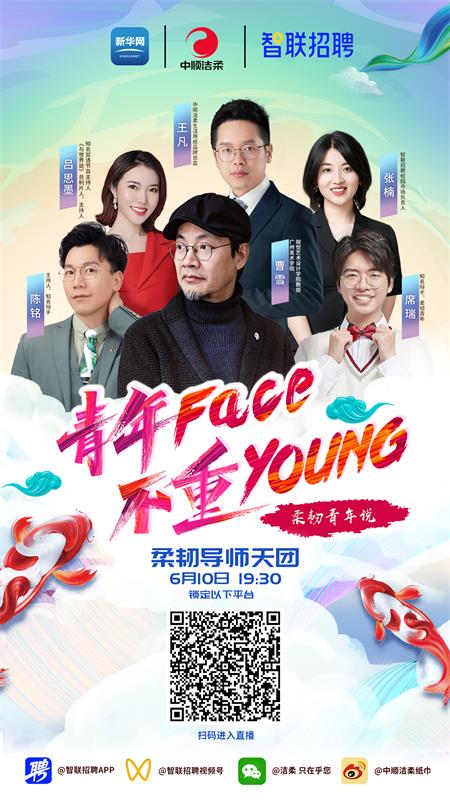 项目亮点：亮点1：央媒背书拉高度与新华网深度合作，通过以新华网为首发平台，提升活动整体高度。亮点2：嘉宾阵容强大大咖坐镇，横跨多个世代。深入对话，多维分享，全面分析，瓦解焦虑。现场互动的同时，借势嘉宾账号互动，提升话题知名度，提升活动整体影响力。冰墩墩之父-广州美术学院视觉艺术设计学院教授：曹雪教授网综《奇葩说》知名辩手，第五季“奇葩之王”：陈铭 网综《奇葩说》人气辩手、柔韧青年：席瑞共青团中央《与世界说》总制片人主持人：吕思墨用人单位-智联招聘校园市场负责人：张楠品牌代表-中顺洁柔生活用纸品牌总监：王凡亮点3：学生代表深互动邀请暨南大学季广州大学的优秀学生代表现场与嘉宾对话互动，亮出青春态度。亮点4：异业合作再扩面联合智联招聘及学院奖两大品牌，以全平台宣传推广的形式配合事件宣推；活动当天直播推流，多维度精准渗透目标人群，扩大事件影响力。主推产品：项目以Face锦鲤系列产品为核心，融合KV和现场布置，在突出产品形象的同时，寄托品牌对学子们美好前程的祝福。主题说明：柔韧青年说围绕年轻学子，结合品牌和产品，形成强关联的IP主题。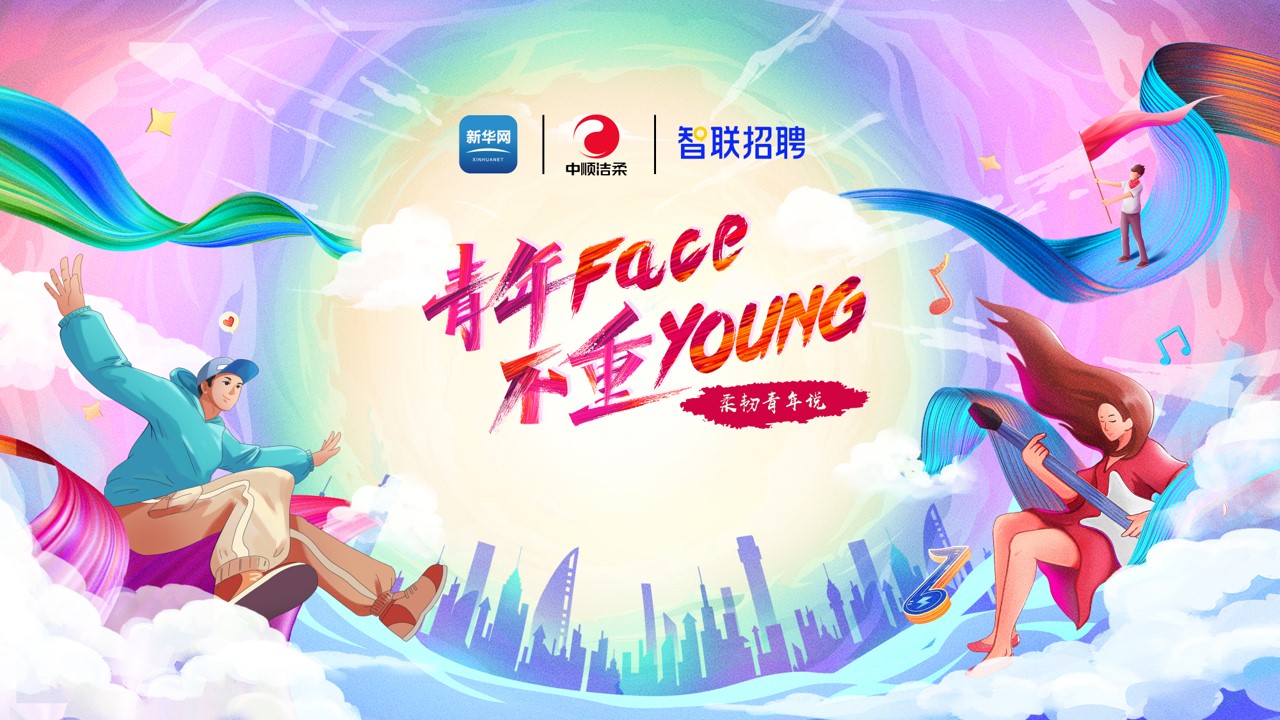 执行与表现：传播上，除了以新华网作为核心首发媒体外。活动全过程在洁柔、智联招聘和学院奖三大品牌官方自媒体平台联合多轮预热，高效渗透目标人群，达到传播效果最大化。活动于2022年06月10日在广州电视台演播厅内举行，得到广州电视台全力的支持。直播间现场布置全场景融入品牌与产品信息(布景、道具、桌摆、产品实物等）；嘉宾大咖的观点中植入柔韧精神，并输出适合社交媒体裂变的传播内容，形成线上话题事件，炒热洁柔和柔韧青年话题。互动期间，学生代表与嘉宾大咖们深入互动，气氛热烈。直播间的观众也热情参与其中，达到预定的传播效果。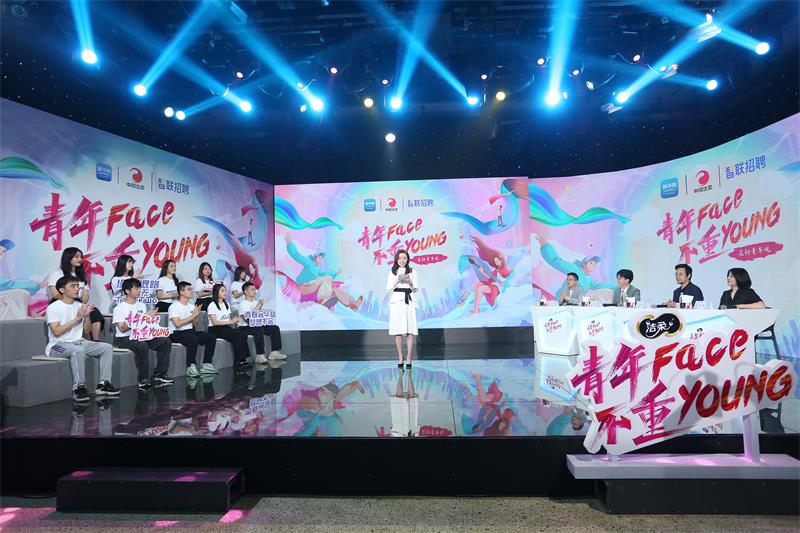 效果与数据：直播期间观看人数高达236万，全网互动人数超千万。新华网云直播：观看人数224.9万，获赞量1.3万新华网视频号：观看次数1.7万，评论互动1.7万智联招聘APP➕视频号：直播在线人数10w智联招聘APP站内互动：职Q弹窗图、职Q banner图、互动话题页图曝光总计530w+《柔韧由我·洁柔柔韧青年说》借助新华网客户端精准覆盖强势传播，与智联招聘和学院奖相互配合，成功打造央媒与品牌事件合作共赢新典范，更为洁柔品牌开启全新年轻化之路。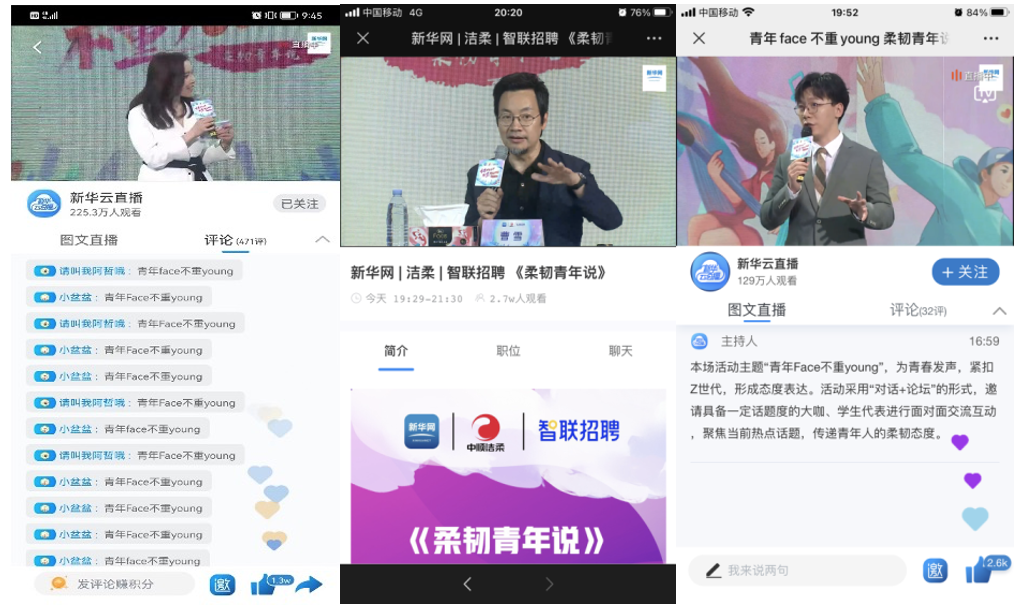 